Муниципальное общеобразовательное учреждение «Средняя школа с углубленным изучением отдельных предметов «Провинциальный колледж»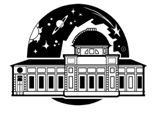 Исследовательское направление – историяАнтирелигиозная политика государства в период советской власти в 1917-1922гг. Выполнена ученицей 11 гуманитарного класса Средней школы «Провинциальный колледж»Гузановой Анастасией ЕвгеньевнойНаучный руководитель –методист Центра дополнительного образования детей «Открытие»Средней школы «Провинциальный колледж» Федорчук Ирина АлексеевнаЯрославль, 2018С установлением Советской власти и диктатуры пролетариата в России, в течение короткого времени коренным образом поменялось отношение власти к религии, а православие превратилось из государственной религии в гонимую веру. Преследование религиозных убеждений со стороны советского государства стало неотъемлемой принадлежностью общественной жизни в России на протяжении нескольких десятилетий. Начиная с 90-х годов XX века два десятилетия вопросы антирелигиозной политики большевиков изучаются историками очень подробно. Однако, на наш взгляд, тема работы не относится к числу детально и всесторонне изученных применительно к Ярославскому региону.Объектом исследования стала антирелигиозная политика советского государства. Предметом исследования - государственные акты и практические мероприятия антирелигиозной политики, проводимой советским правительством в 1917-1922 гг. в стране и местной властью в Ярославской губернии.Цель – проследить, как антирелигиозная политика советского государства в 1917-1922 гг. осуществлялась в Ярославской губернии. Задачами исследования являются: выявление взглядов лидеров большевиков на роль церкви в государстве и обществе, анализ первых декретов советской власти, касающихся религии, выявление методов антирелигиозной политики в стране и губернии.Источниками для данной работы послужили статьи большевистских лидеров, государственные акты Советского правительства, стенограммы, резолюции съездов, документы Государственного архива Ярославской области и его филиала Центра документации новейшей истории, средства массовой информации (газеты «Творческие дни» и «Известия Ярославского губисполкома»).В работе были использованы такие методы, как анализ и обобщение.Прежде всего, нами были рассмотрены работы В.И. Ленина и его соратников о религии и атеизме, оказавшие огромное влияние на разработку стратегии и тактики Советского государства в отношении религии и церкви. Изученные нами декреты, стенографические отчеты, резолюции и решения съездов, выступления государственных деятелей помогают проследить формирование антирелигиозной политики государства после Октябрьской революции и утверждения атеистического мировоззрения. Также мы выявили, что методы проведения антирелигиозной политики, мероприятия по атеистическому воспитанию населения в 1917-1922 гг. сводились, главным образом, к проведению различного рода антицерковных кампаний. В рассматриваемый период начинается планомерная работа в сфере проведения советских праздников в противовес церковным. Интересен тот факт, что в первые годы советской власти нерабочими днями считались не только революционные праздники, но и праздники религиозные, что свидетельствовало о понимании большевиками невозможности быстрого перевоспитания населения в атеистическом духе. В соответствии с Кодексом законов о труде (1918г.), в 1920 году в газете «Известия» Ярославского Губернского Исполнительного комитета Советов рабочих, солдатских и крестьянских депутатов было опубликовано постановление Губернского отдела труда и Губернского совета профсоюзов, согласно которому нерабочими днями считались 6 революционных (1 января - Новый год, 22 января – день 9 января 1905 года, 12 марта свержение самодержавия, 19 марта – День парижской коммуны, 1 мая – День Интернационала, 7 ноября – День пролетарской революции)  и 10 церковных праздников (Рождество -2 дня, Крещение -1 день, Благовещение -1 день, Пасха - 3 дня, Духов день - 1 день, Преображение – 1 день, Воздвижение - 1 день), остальные нерабочие дни, ранее считавшиеся праздничными отменялись. Однако большевики имели атеистические взгляды, относились к религии как предрассудку и пережитку прошлого. Поэтому они считали, что религиозные праздники и обряды должны  уйти из жизни населения страны, а на смену им должны прийти празднования с антирелигиозным содержанием. Одним из таких примеров может служить проведение «Комсомольского Рождества». Сценарий проведения праздников тщательно готовился партийными и комсомольскими работниками. Приведем пример подготовки «Комсомольского Рождества» в Ярославской губернии в 1922 году (само мероприятие было проведено в январе 1923 года). На совещании, состоявшемся 19 декабря 1922 года, была образована комиссия, которая должна была разработать детальный план праздника. Празднование «Комсомольского Рождества» предполагалось проводить в ночь на 7 января с десяти часов вечера в нескольких помещениях: театре им. Волкова, театре фабрики «Красный Перекоп» и Народном доме им.Карла Либкнехта. В случае если Волковский театр использовать не удастся, то мероприятия переносились в театр студийных постановок и гимназию им. Карла Маркса. Все помещения должны были быть «иллюминированы и декорированы» и снабжены духовыми оркестрами. Программа вечеров представляла собой инсценировки на темы «Поклонения духу», «Поклонения культу природы», «Поклонения Христу», причем перед каждой сценкой лектор должен был сделать доклад по теме. Позднее, 22-23 декабря комиссия остановилась на праздновании Комсомольского Рождества в театре фабрики «Красный Перекоп», Народном доме им. Карла Либкнехта и гимназии им. Карла Маркса с показом спектаклей «Три Христа», «Рождение Будды», «Празднование Рождества у славян и современное Рождество». Разработка театрального представления была поручена Союзу поэтов. Далее празднование включало в себя хоровое отделение, декламацию, бал-маскарад и фейерверк. По окончании праздника комсомольцы, собираясь в группы, должны были расходиться «с фонарями, красными звездами и песнями». Кроме того, было постановлено прочитать не менее двух лекций (по темам «Возникновение Рождества» и «Рождество во всех религиозных культах»), а в церквях Николы Мокрого, Ильи Пророка и Историческом музее провести экскурсии. В Губкоме комсомола имелись планы и по проведению Комсомольской Пасхи.В качестве еще одного примера проведения мероприятий антирелигиозного характера может служить обряд крещения в коммуне «Цивилия» (Глазовский уезд, Вятская губерния), осуществленного в духе нового времени. Газета «Известия Ярославского губисполкома» от восьмого июня 1920 года разместила заметку «Крещение в коммуне», в которой описывается данный обряд. Само мероприятие проходило вечером, после работ в присутствии всех членов коммуны. Старшая коммунарка погрузила младенца три раза в воду, под пение «Интернационала» школьниками-коммунарами. Затем один из коммунаров произнес речь на тему «Вера и Обряды», по окончании которой состоялся ужин с беседами на семейные темы. Торжество закончилось пением «Марсельезы» и других революционных песен. Интересно, что полностью от религиозного обряда крещения коммунарам отойти все же не удалось, о чем свидетельствует троекратное погружение младенца в воду. Именно троекратное окунание крещаемого в воду купели является главным действом всего обряда, так как является символом тех трех дней, в течение которых Иисус Христос находился в гробе, после которых состоялось его Воскресение.В 1918-1920 годы центральное место в ряду мероприятий антирелигиозного характера заняла развернувшаяся кампания вскрытия мощей святых Русской Церкви. Начало было положено осенью 1918 г. со вскрытия в Олонецкой губернии мощей святого Александра Свирского. Массовый размах кампания приобрела после выхода 16 февраля 1919 года постановления коллегии Наркомата юстиции об организации вскрытия мощей святых на территории России. В постановлении был определён порядок «инспекции и конфискации» мощей государственными органами, причем в постановлении указывалось, что разрешение от центра на вскрытие не требуется, а следует приветствовать инициативу на местах. Само вскрытие, снятие с мощей церковных покровов и облачений, должны были производить священнослужители в обязательном присутствии представителей местных органов советской власти, ВЧК и медицинских экспертов. После оформления протокола вскрытия мощей, подписанного священнослужителями и медицинскими экспертами, к осмотру мощей рекомендовалось привлекать «самые широкие массы».Кроме того, VIII-ой отдел Наркомюста направил на места дополнительное разъяснение о вскрытии мощей. В документе подчеркивалась необходимость вскрытия мощей на месте из нахождения, так как «на поверку мощей вообще не существует», и таким образом вскрывается «многовековой обман служителей культов, а также спекуляция эксплуататорского класса на религиозных чувствах темной и невежественной массы». В письме указывалось, что участие Ярославской ликвидационной комиссии должно было гарантировать соблюдение такта по отношению к религиозным чувствам верующих. Вскрытие мощей должно проходить в свободное от богослужения время и скопления молящихся в церквях. Сам процесс разоблачения вскрытия было бы желательно запечатлеть на кинопленку, если в Ярославле такой возможности нет, необходимо было послать извещение в кинематографический отдел.Первое вскрытие мощей почитаемых православной церковью в Ярославской губернии было проведено весной 1919 года. 9 апреля представителями Губисполкома, Ярославского естественно-исторического общества, экспертами был проведен предварительный осмотр останков ярославских князей Федора, Давида и Константина, находящихся в Спасо-Преображенском монастыре, и останков князей Василия и Константина, хранящихся в Успенском кафедральном соборе. Подробному осмотру мощи были подвергнуты 11, 12, 14-го апреля 1919 года. В ходе осмотра комиссия должна была определить пол, возраст, к какой давности относится смерть осматриваемых, состояние и соединение костей, «состояние мумированных клетчаток и чем они мумированы» и др. По результатам осмотра был составлен акт с описанием мощей, в котором, в случае с останками Федора, Давида и Константина, совершенно определенно было отмечено наличие большого количества останков с наличием кожно-мышечных покровов, без следов разложения, что свидетельствовало о том что, никакого обмана народа в данном случае не имело место.В 1920 году были проведены вскрытия мощей преподобных Геннадия Любимского (так в документе) из Спасо-Геннадиева монастыря и Сильвестра Обнорского из храма Воскресения Христова, с. Воскресенского (ныне Любимский район Ярославской области). Вскрытию мощей преподобных предшествовала переписка Любимского уездного исполнительного комитета с Ярославским Губернским епархиальным советом. Епархиальный совет призывал не вскрывать мощи, находящиеся под спудом (то есть в глухо запечатанных раках, когда они не открываются для поклонения, часто над мощами «под спудом» строились храмы.). Любимский же исполком объяснял свои действия не только постановлениями вышестоящих органов, но и пожеланием абсолютного большинства населения уезда вскрыть мощи преподобных для установления истины. Епархиальный совет в своем ответном письме обратил внимание, что даже среди православного населения существует неправильное понимание относительно мощей. Мощи некоторых святых действительно прославлены нетлением, но церковь никогда не считала и не считает нетление мощей непременным признаком святости человека. «Она канонизирует, т.е. причисляет к лику святых за святость жизни, за те высокие нравственные качества, за те христианские добродетели, которые святые проявили в своей жизни, независимо от того, в каком виде находятся их мощи, т.е. останки». Далее в письме отмечено, что Епархиальный совет не может сказать, в какой степени сохранились мощи преподобных, возможно, что от них остались одни кости и то не все. Однако, «…и эти кости представляют для верующего человека святыню, как останки лиц, угодивших Богу, высокими нравственными качествами и своей жизни дорогих сердцу верующего христианина». Гробницы преподобных Геннадия Любимского и Сильвестра Обнорского были вскрыты, и действия комиссии заактированы 26 и 28 сентября 1920 года соответственно. В акте отмечено, что перед вскрытием пола была отодвинута серебряная рака, в которой находилась икона преподобного Геннадия. Под деревянным полом был обнаружен кирпичный пол, под ним слой песка и кирпичный свод. Останки находились в склепе под кирпичным сводом. По мнению врача-хирурга Ополовникова возраст «костей» составил не менее 100-150 лет. Кроме того, агрономом Н.Д.Кумошенским и учителем естествознания Л.Г. Киселевым 29 сентября было проведено исследование остатков дерева от гроба, найденного в склепе Спасо-Геннадиева монастыря при вскрытии мощей. Принимая во внимание условия хранения гроба при отсутствии вентиляции воздуха при определенной влажности, эксперты сделали заключение о том, что сосновый гроб находился в склепе не менее 200-250 лет. После проведенных мероприятий мощи обоих преподобных были утрачены.В 1919-1920 годах в Ярославской губернии, кроме мощей князей Федора, Давида и Константина, Василия и Константина Ярославских, Геннадия Любимского, Сильвестра Обнорского, подобные акты были осуществлены по отношению к мощам Исайи Ростовского, Дмитрия Ростовского, Авраамия Ростовского, Игнатия Чудотворца Ростовского, Ефросинии Полоцкой.Одновременно со вскрытием мощей начало проводиться изъятие ценного церковного имущества: мощи некоторых святых находились в литых раках из драгоценных металлов. Ярославская губернская чрезвычайная комиссия одной из первых поставила перед Наркомюстом вопрос о дальнейшей судьбе драгоценных рак и находившихся в ней мощей. Коллегия Наркомюста 11 февраля 1919 года приняла постановление, согласно которому предлагалось передавать мощи в местные музеи в отделы церковной старины. Газета Ярославского губисполкома «Творческие дни» публиковала сводку о проведении изъятия ценностей по стране. Так, на 10 апреля в 34-х губерниях было изъято 2 264 пуда 11,5 фунтов серебра, 68 пудов золота. В Ярославской губернии кампания продолжалась с марта по июнь 1922 года, в результате которой было изъято (главным образом в самом Ярославле) 1 пуд 2 фунта золота, 722 пуда серебра, 1 322 бриллианта, 15 678 драгоценных камней и вещей. В Рыбинской губернии за май-июнь поступило 5,5 кг золота, 3 255 кг серебра, 2 603 драгоценных камня, 2 681 жемчужное украшение, 2 жемчужные ризы, 13,7 кг весового жемчуга. На проходившей в ноябре 1922 года XV губернской конференции секретарь губкома И.А. Невский так охарактеризовал кампанию по изъятию церковных ценностей в Ярославской губернии: «В нашей губернии эта кампания прошла без скандала самым благородным образом». Таким образом, мероприятия по атеистическому воспитанию населения в 1918-1922 гг. сводились  в основном к проведению различного рода антирелигиозных кампаний. Государственная политика в отношении преодоления религиозных предрассудков реализовывалась по следующим основным направлениям: издания научно-популярных книг, газет, журналов, плакатов. К этому времени начинают складываться такие формы устной пропаганды, как проведение диспутов и лекций на антирелигиозные темы, начинается планомерная работа в сфере проведения различных праздников в противовес церковным. Кампании по вскрытию мощей и изъятию церковных ценностей в том виде, в котором они проходили, осуществлялись в нарушение принципа отделения церкви от государства, провозглашенного Декретом о свободе совести. Руководство страны не только не предоставило церкви независимости, но, активно вмешивалось во внутреннюю жизнь церкви, осуществляя политику, направленную на подрыв ее материальной базы, ущемляя права верующих, осуществляя репрессии в отношении духовенства.Таким образом, активное вмешательство во внутреннюю жизнь церкви позволило Советскому государству от осуществления различных антирелигиозных кампаний перейти после 1922 года к планомерному и последовательному вытеснению церкви из всех сфер общественной жизни, сменившемуся в конце 1920-х годов курсом на полную ликвидацию религии в обществе и репрессивным мерам по отношению к духовенству. В Ярославской губернии осуществление антирелигиозной политики проходило по общему плану, включало типичные для всей страны мероприятия и контролировалось властью. Единственным отличием антирелигиозных кампаний в нашей губернии стало то, что здесь не выявлено активного сопротивления населения. Мы можем предположить,  что одной из причин стал печальный опыт других губерний,  о котором сообщали местные газеты. Определенную роль сыграли и события 1918 года, когда самым решительным образом был подавлен антибольшевистский мятеж в городе и тем самым показана решимость новой власти в осуществлении  провозглашенного курса. По материалам газет и архива можно выделить и еще одну причину спокойной реакции населения, например,   на кампанию по вскрытию мощей: население проявляло интерес к самому процессу установления истины, что свидетельствует о слабости веры и о прагматичном подходе части жителей Ярославского края к религиозным святыням. Список использованных источников и литературыНеопубликованные источники ГАЯО. Ф. Р-238. Оп. 2. Д. 69. ЦДНИ ГАЯО. Ф. 1. Оп. 27. Д. 82. ЦДНИ ГАЯО. Ф. 1. Оп. 27. Д. 726. ЦДНИ ГАЯО. Ф. 1. Оп. 27. Д. 979. ЦДНИ ГАЯО. Ф. 1. Оп. 27. Д. 980. ЦДНИ ГАЯО. Ф. 394. Оп. 3. Д. 10. ЦДНИ ГАЯО. Ф. 496. Оп. 12. Д. 61. Опубликованные источникиБонч-Бруевич В. Д. Стоимость культа. Избранные атеистические произведения. М.: Изд-во «Мысль», 1973. Бонч-Бруевич В. Д. Наша церковная политика. Избранные атеистические произведения. М.: Изд-во «Мысль», 1973. Декреты Советской власти. Т. I. М.:  Гос. изд-во полит. лит-ры, 1957. Декреты Советской власти. Т. 2. М.: Гос. изд-во полит. лит-ры, 1959. КПСС в резолюциях и решениях съездов, конференций и Пленумов ЦК. Т I. М.: Изд-во полит. лит-ры, 1970. Ленин В. И. Речь на 1 Всероссийском съезде работниц 19 ноября 1918 г. Т. 37. М.: Гос. изд-во полит. лит-ры, 1963. Ленин В. И. Социализм и религия. Т. 12. М.: Гос. изд-во полит. лит-ры, 1960. Ленин В. И. Об отношении рабочей партии к религии. Т. 17. М.: Гос. изд-во полит. лит-ры, 1960. 8 съезд партии РКП (б) (март 1919). Протоколы. М.:  Гос. изд-во полит. лит-ры, 1959. 10 съезд РКП (б) (март 1921). Стенографический отчет. М.: Гос. изд-во полит. лит-ры, 1963. 11 съезд РКП (б) (март-апрель 1922). Стенографический отчет. М.: Гос. изд-во полит. лит-ры,1961. Пропаганда и агитация в решениях и документах ВКП (б). Сб-к док-в. М.: Гос. изд-во полит. лит-ры, 1947. Собрание узаконений и распоряжений Рабочего и Крестьянского правительства. М.: Издание Народного комиссариата Юстиции. №. 19. 1922. 7 апреля. Собрание узаконений и распоряжений Правительства, издаваемые при правительствующем Сенате. Пг. Сенатская типография, 1917. Периодическая печать	Творческие дни. Орган Ярославского губисполкома. 1922. 16 апреля. Известия Ярославского губисполкома. 1920. 8 июня. Исследовательская литератураАнисков В. Т., Хаиров А. Р. Православие на Ярославской земле. От крещения до наших дней. Ярославль, 2007. Безверхий А. С. Кампания по изъятию церковных ценностей из православных храмов в Семипалатинской губернии//http://vko-eparhia. kz/eparhiya/history/153-the-campaign-to-seize-church-property-from-the-orthodox-churches-in-semipalatinsk-province. htmlВасильева О. Ю., Кнышевский П. Н. Красные конкистадоры. М.: Соратник, 1994. Васильева О. Ю. Русская православная церковь и Советская власть в 1917-1927 годах//Вопросы истории. 1993. №8.  Горшкова С. А. Судьба религиозных праздников в Советской России (1917-1920-е годы). http://www. yararchive. ru/publications/details/247/Майорова Н. С. Вскрытие мощей Сергия Радонежского и кампания по ликвидации мощей во всероссийском масштабе// http://cyberleninka. ru/article/n/vskrytie-moschey-sergiya-radonezhskogo-i-kampaniya-po-likvidatsii-moschey-vo-vserossiyskom-masshtabeМалашенко А. В. Ислам для России. М.: РОССПЭН, 2007.  Марасанова В. М. Власть и церковь в 1920 – 1930 – е годы (по материалам Центра документации новейшей истории Ярославской области)// Роль Русской Православной Церкви в становлении и развитии российской государственности. Материалы всероссийской научно – практической конференции 20 ноября 2014 года, г. Ярославль. Ярославль, 2015. Понкин И. В. Столетие французского закона о разделении церквей и государства. М.: Уч. - науч. центр довуз. Образования, 2005. Регельсон Л. Л. Трагедия Русской церкви. М.: Крутицкое Патриаршее Подворье, 2007. Ульянова С. Б. Религиозные праздники в Советском городе в 1920-е годы //Роль Русской Православной Церкви в становлении и развитии российской государственности. Материалы всероссийской научно – практической конференции 20 ноября 2014 года, г. Ярославль. Ярославль, 2015. Шкаровский М. В. Русская Православная Церковь при Сталине и Хрущеве. М.: Крутицкое Патриаршие Подворье, 2000. 